Зарегистрировано в Минюсте России 11 ноября 2022 г. N 70927МИНИСТЕРСТВО ЭКОНОМИЧЕСКОГО РАЗВИТИЯ РОССИЙСКОЙ ФЕДЕРАЦИИПРИКАЗот 14 октября 2022 г. N 559ОБ УТВЕРЖДЕНИИ ТРЕБОВАНИЙК ФОРМАТУ ПРЕДСТАВЛЯЕМЫХ СВЕДЕНИЙ О НЕКОММЕРЧЕСКИХОРГАНИЗАЦИЯХ ДЛЯ ВКЛЮЧЕНИЯ В РЕЕСТР СОЦИАЛЬНООРИЕНТИРОВАННЫХ НЕКОММЕРЧЕСКИХ ОРГАНИЗАЦИЙВ соответствии с абзацем третьим пункта 3 постановления Правительства Российской Федерации от 30 июля 2021 г. N 1290 "О реестре социально ориентированных некоммерческих организаций" (Собрание законодательства Российской Федерации, 2021, N 32, ст. 6023) и пунктом 1 Положения о Министерстве экономического развития Российской Федерации, утвержденного постановлением Правительства Российской Федерации от 5 июня 2008 г. N 437 (Собрание законодательства Российской Федерации, 2008, N 24, ст. 2867; 2022, N 29, ст. 5506), приказываю:Утвердить прилагаемые требования к формату представляемых сведений о некоммерческих организациях для включения в реестр социально ориентированных некоммерческих организаций.МинистрМ.Г.РЕШЕТНИКОВУтвержденыприказом Минэкономразвития Россииот 14.10.2022 N 559ТРЕБОВАНИЯК ФОРМАТУ ПРЕДСТАВЛЯЕМЫХ СВЕДЕНИЙ О НЕКОММЕРЧЕСКИХОРГАНИЗАЦИЯХ ДЛЯ ВКЛЮЧЕНИЯ В РЕЕСТР СОЦИАЛЬНООРИЕНТИРОВАННЫХ НЕКОММЕРЧЕСКИХ ОРГАНИЗАЦИЙ1. Настоящий документ определяет требования к формату представляемых сведений о некоммерческих организациях для включения в реестр социально ориентированных некоммерческих организаций (далее соответственно - Реестр, некоммерческие организации) федеральными органами исполнительной власти, исполнительными органами субъектов Российской Федерации, организациями, уполномоченными на предоставление грантов Президента Российской Федерации.2. Сведения о некоммерческих организациях представляются уполномоченным сотрудником в Реестр через форму сбора данных - перечень полей для заполнения в числовом и текстовом форматах, расположенный в Подсистеме сбора и хранения данных Единого хранилища данных Министерства экономического развития Российской Федерации.3. Сведения в Реестр представляются на русском языке.4. Все поля формы сбора данных являются обязательными для заполнения.Заполнение полей формы сбора данных осуществляется в ручном режиме, в том числе посредством выбора из предлагаемого перечня вариантов.Сведения об основном государственном регистрационном номере включаются в Реестр автоматически из Единого государственного реестра юридических лиц.Поле с указанием идентификационного номера налогоплательщика ограничено десятью цифровыми знаками.Дата принятия решения об оказании поддержки, дата включения некоммерческой организации в реестр некоммерческих организаций - исполнителей общественно полезных услуг, дата получения лицензии на осуществление образовательной деятельности, дата включения некоммерческой организации в реестр поставщиков социальных услуг, дата государственной регистрации благотворительной организации, дата включения некоммерческой организации в Реестр заполняются в формате ДД.ММ.ГГГГ.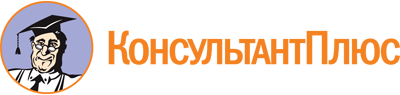 Приказ Минэкономразвития России от 14.10.2022 N 559
"Об утверждении требований к формату представляемых сведений о некоммерческих организациях для включения в реестр социально ориентированных некоммерческих организаций"
(Зарегистрировано в Минюсте России 11.11.2022 N 70927)Документ предоставлен КонсультантПлюс

www.consultant.ru

Дата сохранения: 24.11.2022
 